CHRIS 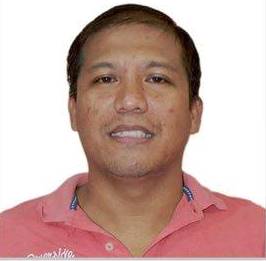 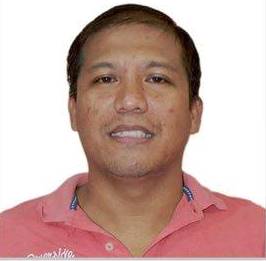 Chris325355@2freemail.com 			A results-oriented professional with over 8 years experience in the pawnshop industry, money-changing (US Dollar) and money remittance; and 6 years experience in supervising the technical team of workers in a car accessories sales and service (mechanical and auto detailing) company.Possess a high level of drive and determinationDedicated, hard-working and flexibleEffective interpersonal skillsAble to cope and work under pressure and can multitaskAble to work individually or within a team environmentPossess a substantial measure of computer literacy	Age				:	36 years old	Date of Birth			:	June 22, 1980	Country of Birth		:	Philippines	Nationality			:	Filipino	Gender			:	Male	Marital Status			:	Married	Height				:	5’7” 	Weight				:	65 kilograms	Languages			:	Filipino – mother tongue						English – proficient in reading, writing and speakingJanuary 19, 2007 – Western Union Send Out TrainingJanuary 25, 2005 – Seminar on Anti-Money Laundering Law by Bangko Sentral ng Pilipinas (Central Bank of the Philippines)1 week training in Gold Appraising by M Lhuillier Philippines1 week training in First-Aid by the Philippine Red Cross (a non-governmental organization for humanitarian purposes)May 14, 2016 to presentINDEPENDENT CONTRACTORUBER TECHNOLOGIES, INC. (an American multinational online transportation network company headquartered in San Francisco, California)Operate and drive personal vehicle as taxicab or vehicle for hireExperience freedom and flexibility while earningMarch 16, 2010 to February 8, 2016SUPERVISORAUTODRESSCODE, INC., Metro Manila, PhilippinesResponsible for deriving results by providing support, direction and guidance to the technical team in the areas of sales, service, revenue generation and cost controlDuties:Identify daily tasks that need to be done and delegating them through effective communicationsSupervise the day-to-day activities of the technical teamLead, direct and motivate the teamEnsure schedules and objectives/timelines are metCommunicate with clients and evaluate their needs and specificationsMonitoring and responding to changing service level requirementsMaintain rapport with customers and work to give them the best possible serviceHave a high sense of urgency and able to make effective decisions in a timely mannerBuild professional relationship with all the staffComplete all required reportsPerform additional tasks as assigned by managementAugust 19, 2001 to March 15, 2010ASSISTANT BRANCH MANAGERM LHUILLIER Philippines, Inc. (PAWNSHOP/MONEY TRANSFER) – Daraga Branch, Daraga, Albay, PhilippinesResponsible in assisting the Branch Manager in the over-all management of effective branch operations and satisfaction of the clients; ensures that the team meets and exceeds its goals.Duties:Maintain expert knowledge of all productsResponsible for acting as a team leader and ensuring that targets are metMeet and exceed all agreed performance objectivesCan multitask when neededSecure adherence to company’s policies and guidelinesAssist the manager in organizing, planning and implementing strategy and internal process improvement initiativesSet examples for other staff in areas of personal character, commitment and work habitsPoint of contact between manager, employees and customersCreate and foster a motivational work environment, which encourages professional development, team collaboration and high performanceIdentify and confront performance issues - including communication of gaps in performance, coaching to improve performance, clearly setting expectations and taking further disciplinary action as appropriateTrain and supervise new staff as applicableMaintain attendance and punctuality reportsPromptly handle customer complaintsAttend all company departmental and general meetings.Perform additional tasks as assigned by managementAugust 19, 2001 to March 15, 2010VAULT CUSTODIAN/CASHIER/TELLER/GOLD & DIAMOND APPRAISERM LHUILLIER Philippines, Inc. (PAWNSHOP/MONEY TRANSFER) – Daraga Branch, Daraga, Albay, PhilippinesResponsible in maintaining inventory of all pawned items.Duties:Monitor the movement of items in and out of the vaultRegularly check all pawned items and ensure the safety of items inside the vaultMaintain accurate records of customer contracts and all required reportsCan multitask when neededSecure adherence to company’s policies and guidelinesPerform additional tasks as assigned by managementDIVINE WORD COLLEGE OF LEGAZPI (Legazpi City, Albay, Philippines) – 1999 to 2001Course: BACHELOR OF SCIENCE IN COMPUTER SCIENCE (BSCS)DrivingGold appraisingEnjoys music and sports (basketball, soccer, sepak takraw)Philippine Red Cross volunteerI hereby certify that the above information are true and correct to the best of my knowledge.			